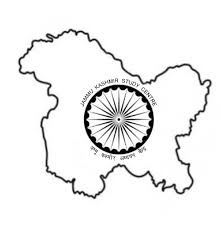 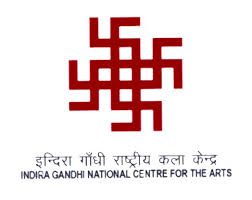 Indira Gandhi National Centre for the ArtsIn collaboration withJammu Kashmir Study Centre, New DelhiAnnounces11-days Workshop on the Śāradā ScriptStarting from 13th November 2017Venue: IGNCA, New DelhiRegistration FormName:Date of Birth:Education Qualifications:Affiliated to University/Institution:Address:Email:Mobile no:Basic knowledge of Śāradā Script:     Yes/NoBasic knowledge of Sanskrit: Yes/NoSignature:S.NQualificationUniversityYearPercentage of MarksSubject